Supervisors: Dan Klærke and Associate Professor Kirstine CalløContact information: Kristine Callø +45 61 66 64 02 Kristinec@sund.ku.dk Dan Arne Klære +45 28 75 75 69 dk@sund.ku.dk Copenhagen Research Institution: Department of veterinary and Animal Science, University of CopenhagenPhysiology and Nutrition1st floor, Room A11Dyrlægevej 1001870 Frederiksberg CZones required: 1, 2First Meeting: Arrange a meeting with your advisor at their instituteIt is advised to leave DIS 20-30 minutes before you plan to meet at your locationDirections to Institution:Walk 5 minutes from DIS to the 2A bus at Rådhuspladsen. Take the 2A bus (direction: Tingbjerg Gavlhusvej)Ride 4 stops, get off at Det Biovidenskabelige FakultetWalk 6 minutes to Dyrlægevej 100Arrange with faculty where to meet inside Dyrlægevej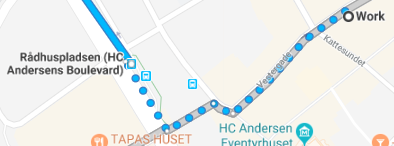 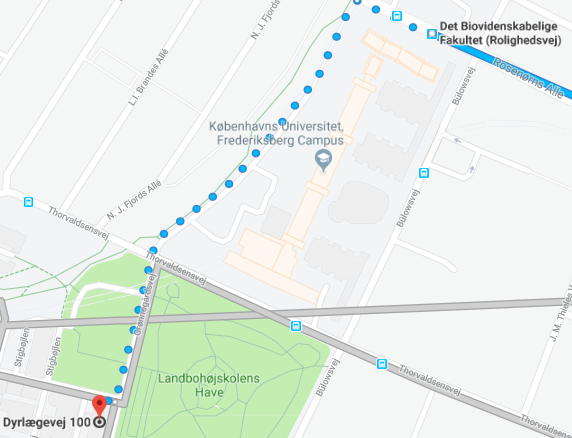 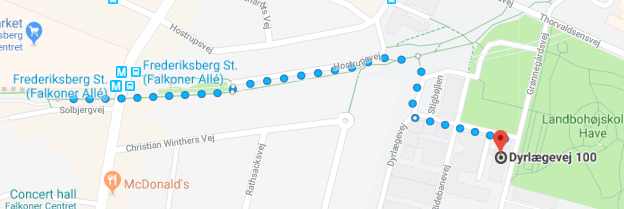 Alternatively, take the Metro from Nørreport St. towards Vanløse.  Get off at Frederiksberg station and walk 6 minutes to Dyrlægevej